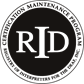 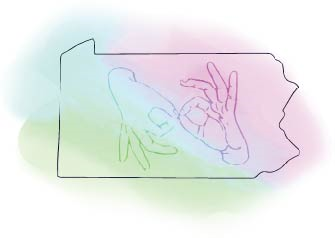 Attendance Verification Form for PINRA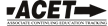 Participant InformationDates and Times You AttendedI certify that the above information is correct.Documentation is due to CMP@parid.org within 15 days of completion of the activity.Completed verification formCopy of the event agenda with times, if availableCopy of one page from a handout received while at the event or a screenshot of the eventCertificate of attendanceName as it appears in RIDRID Member #Email AddressPhone NumberActivity TitleActivity DateStart TimeEnd TimeTotal # of hours excluding lunch and breaksTotal contact hours for CEUsTotal contact hours for CEUsTotal contact hours for CEUsIn Person EventsIn Person EventsPresenter/Coordinator’s Name Presenter/Coordinator’s SignatureVirtual EventsVirtual EventsVirtual EventsI,self-certify that I attended/completed this online event.Participant’s SignatureParticipant’s Signature